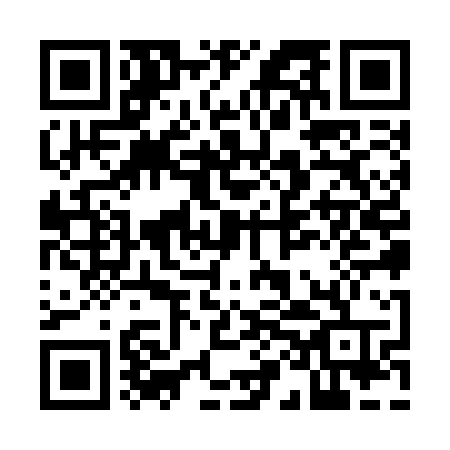 Prayer times for Cottonwood Heights, Utah, USAWed 1 May 2024 - Fri 31 May 2024High Latitude Method: Angle Based RulePrayer Calculation Method: Islamic Society of North AmericaAsar Calculation Method: ShafiPrayer times provided by https://www.salahtimes.comDateDayFajrSunriseDhuhrAsrMaghribIsha1Wed4:596:251:245:168:259:502Thu4:586:241:245:178:269:523Fri4:566:221:245:178:279:534Sat4:546:211:245:178:289:555Sun4:536:201:245:178:299:566Mon4:516:191:245:188:309:587Tue4:506:181:245:188:319:598Wed4:486:171:245:188:3210:009Thu4:476:151:245:198:3310:0210Fri4:456:141:245:198:3410:0311Sat4:446:131:245:198:3510:0512Sun4:426:121:245:198:3610:0613Mon4:416:111:245:208:3710:0714Tue4:406:101:245:208:3810:0915Wed4:386:091:245:208:3910:1016Thu4:376:081:245:208:4010:1117Fri4:366:071:245:218:4110:1318Sat4:346:071:245:218:4210:1419Sun4:336:061:245:218:4310:1620Mon4:326:051:245:228:4410:1721Tue4:316:041:245:228:4410:1822Wed4:306:031:245:228:4510:1923Thu4:296:031:245:228:4610:2124Fri4:286:021:245:238:4710:2225Sat4:276:011:255:238:4810:2326Sun4:266:011:255:238:4910:2427Mon4:256:001:255:248:5010:2528Tue4:246:001:255:248:5010:2729Wed4:235:591:255:248:5110:2830Thu4:225:591:255:248:5210:2931Fri4:215:581:255:258:5310:30